INA  -  2. razredRješavaj zadatke po želji, koliko stigneš. Neka matematika bude zabava, a ne obaveza.  Na ovoj stranici imaš jednu mozgalicu. Ako ti se svidi, još mnogo ih možeš i sam/sama  naći na ovoj stranici  https://www.artrea.com.hr/mozgalice2.htmlNa drugoj stranici je poveznica na matematičku igru. S obzirom da se igra na internetu, najprije provjeri s roditeljima smiješ li sam/sama na internet. Ako smiješ, neka ti pomognu u prvim koracima.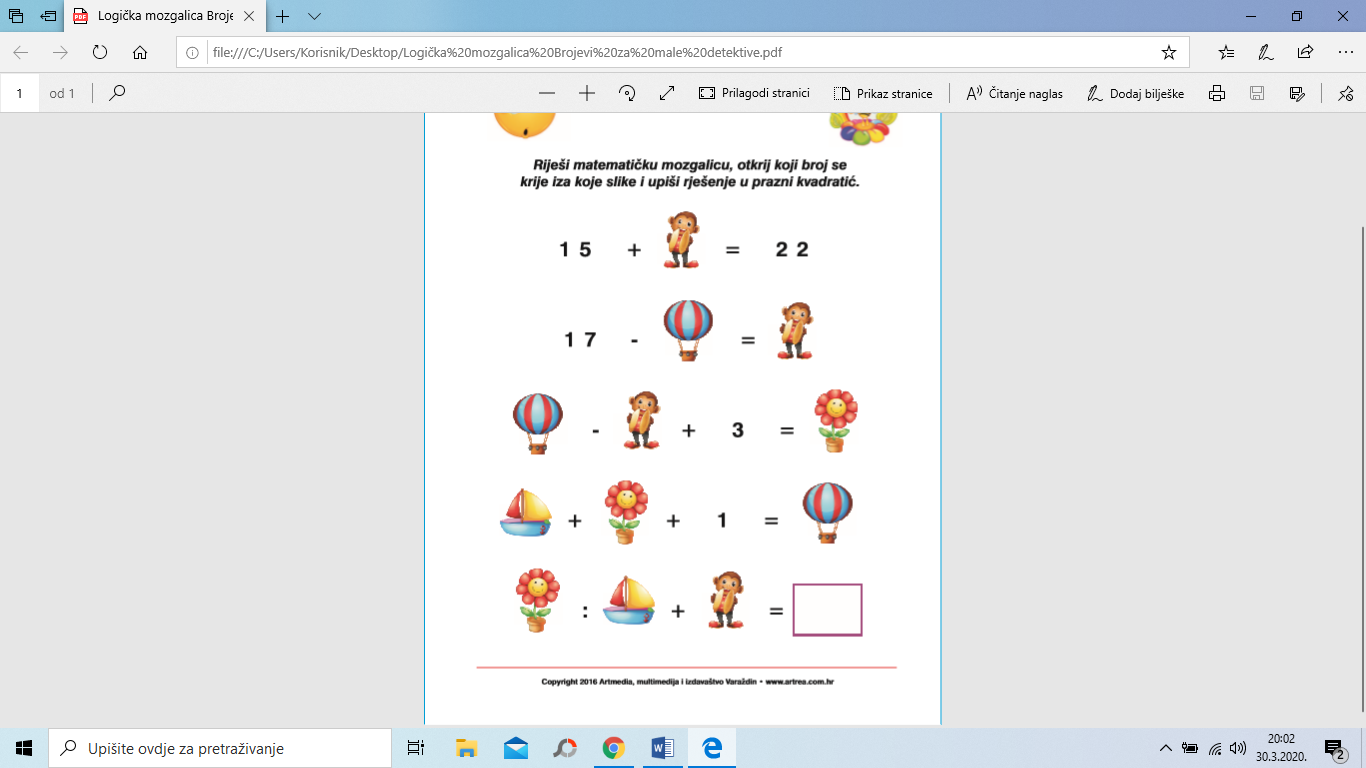 Klikom na ovu poveznicu https://www.mathplayground.com/galaxypalsto20.html možeš vježbati računanje kroz igru. Kako igrati? Ti si u sredini. Na tvom obliku je napisan broj. S tvoje lijeve strane je oblik s nekim drugim brojem (to je zbroj). Tvoj zadatak je pogoditi svemirski brod tako da s njim dobiješ rezultat lijevo. Npr.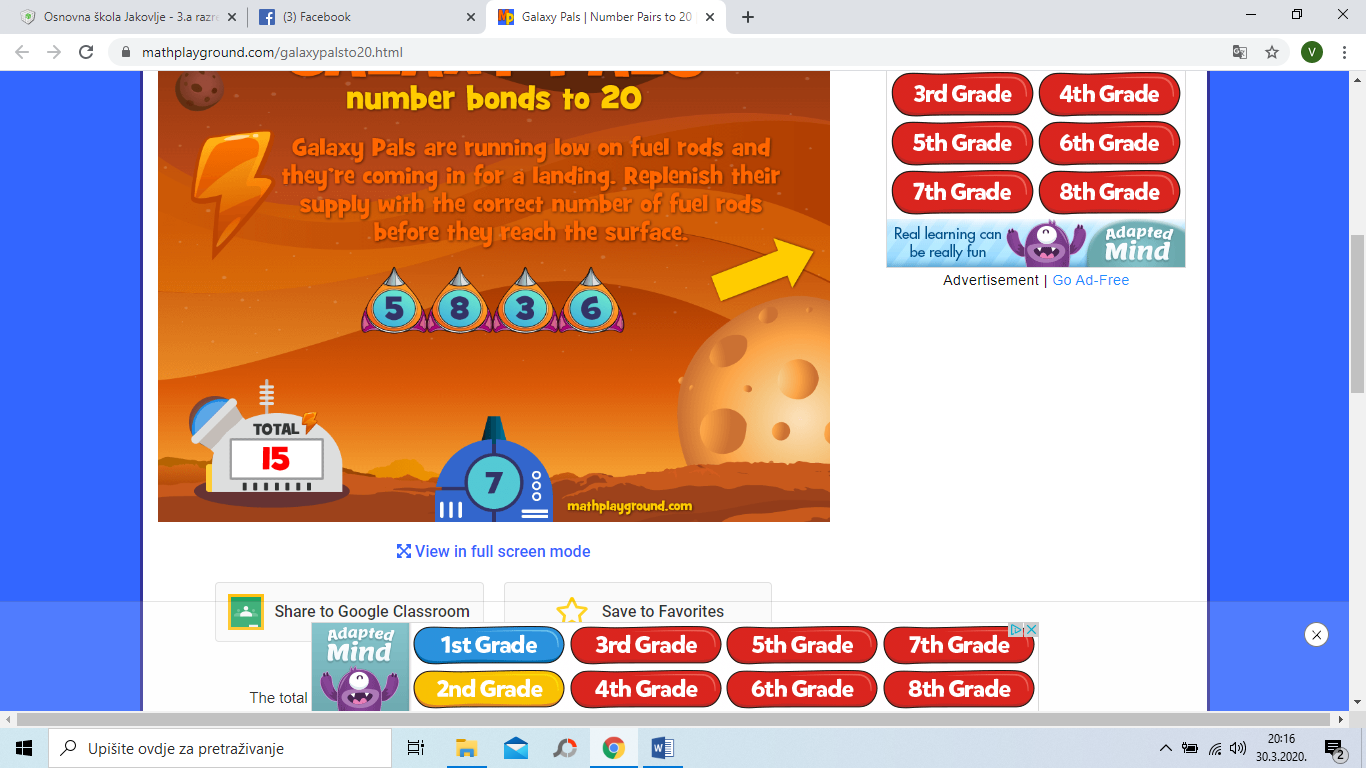 Tvoj broj je 7. Lijevo od tebe je broj 15.Koji broj moraš pogoditi?  7 + 8 = 15   Možeš računati i ovako: 15 – 7 = 8 Trebaš pogoditi broj 8. Sretno!